County Food Bank volunteers and staff believe in the importance ofVoting gives our community voice and power.We encourage eligible voters to join us!Complete the attached registration form. Or check your registration at www.dcboe.gov.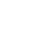 Please mail in your registration well before Oct 13.We’ve included a pre-stamped envelope for you.